Zvieriplan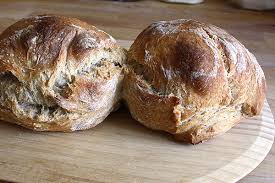 MontagDienstagMittwochDonnerstagFreitagBlevita mit LyonerFrüchteReiswaffelScheibenkäseFrüchteSt.Galler Brot BündnerfleischFrüchteMozzarella CherrytomatenFocacciaFrüchteButterbrezel Früchte